NEPA Coordination Meeting - Agenda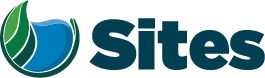 Our Core Values – Safety, Trust and Integrity, Respect for Local Communities, Environmental Stewardship, Shared Responsibility and Shared Benefits, Accountability and Transparency, Proactive Innovation, Diversity and Inclusivity
Our Commitment – To live up to these values in everything we doOur Core Values – Safety, Trust and Integrity, Respect for Local Communities, Environmental Stewardship, Shared Responsibility and Shared Benefits, Accountability and Transparency, Proactive Innovation, Diversity and Inclusivity
Our Commitment – To live up to these values in everything we doOur Core Values – Safety, Trust and Integrity, Respect for Local Communities, Environmental Stewardship, Shared Responsibility and Shared Benefits, Accountability and Transparency, Proactive Innovation, Diversity and Inclusivity
Our Commitment – To live up to these values in everything we doOur Core Values – Safety, Trust and Integrity, Respect for Local Communities, Environmental Stewardship, Shared Responsibility and Shared Benefits, Accountability and Transparency, Proactive Innovation, Diversity and Inclusivity
Our Commitment – To live up to these values in everything we doOur Core Values – Safety, Trust and Integrity, Respect for Local Communities, Environmental Stewardship, Shared Responsibility and Shared Benefits, Accountability and Transparency, Proactive Innovation, Diversity and Inclusivity
Our Commitment – To live up to these values in everything we doOur Core Values – Safety, Trust and Integrity, Respect for Local Communities, Environmental Stewardship, Shared Responsibility and Shared Benefits, Accountability and Transparency, Proactive Innovation, Diversity and Inclusivity
Our Commitment – To live up to these values in everything we doOur Core Values – Safety, Trust and Integrity, Respect for Local Communities, Environmental Stewardship, Shared Responsibility and Shared Benefits, Accountability and Transparency, Proactive Innovation, Diversity and Inclusivity
Our Commitment – To live up to these values in everything we doOur Core Values – Safety, Trust and Integrity, Respect for Local Communities, Environmental Stewardship, Shared Responsibility and Shared Benefits, Accountability and Transparency, Proactive Innovation, Diversity and Inclusivity
Our Commitment – To live up to these values in everything we doMeeting Information:Meeting Information:Meeting Information:Meeting Information:Meeting Information:Meeting Information:Meeting Information:Meeting Information:Date:Location:TeamsTeamsTeamsTeamsStart Time:10:00 10:00 Finish Time:11:00 11:00 11:00 11:00 Purpose:Standing Coordination Meeting for Final EIR/EIS Preparation/ProcessStanding Coordination Meeting for Final EIR/EIS Preparation/ProcessStanding Coordination Meeting for Final EIR/EIS Preparation/ProcessStanding Coordination Meeting for Final EIR/EIS Preparation/ProcessStanding Coordination Meeting for Final EIR/EIS Preparation/ProcessStanding Coordination Meeting for Final EIR/EIS Preparation/ProcessStanding Coordination Meeting for Final EIR/EIS Preparation/ProcessMeeting Participants:Meeting Participants:Meeting Participants:Meeting Participants:Meeting Participants:Meeting Participants:Meeting Participants:Meeting Participants:David Brick, ReclamationMonique Briard, ICFAriel Cohen, HDRDavid Brick, ReclamationMonique Briard, ICFAriel Cohen, HDRAli Forsythe, Sites AuthorityMelissa Harris, ICF Ali Forsythe, Sites AuthorityMelissa Harris, ICF Ali Forsythe, Sites AuthorityMelissa Harris, ICF Allison Jacobson, ReclamationLaurie Warner Herson, IntegrationAllison Jacobson, ReclamationLaurie Warner Herson, IntegrationAllison Jacobson, ReclamationLaurie Warner Herson, IntegrationAgenda:Agenda:Agenda:Agenda:Agenda:Agenda:Agenda:Agenda:Discussion TopicDiscussion TopicDiscussion TopicDiscussion TopicDiscussion TopicDiscussion TopicTopic LeaderTime AllottedAdmin Final EIR/EIS Review Comments due 2/28 – need to confirm status, including BDO reviewNo requests yet for extra time. Reclamation to start proactively reaching out individually – this Thursday or Friday. If no response, further nudge Tues or WedsBDO feedback – none yetWill Reclamation consolidate comments if submitted separately by agencies?Reclamation will consolidate only individual comments received from reviewers prior to this official review periodAny official comments during this period will be passed along just as the filesNRCS want final form after this review periodAdmin Final EIR/EIS Review Comments due 2/28 – need to confirm status, including BDO reviewNo requests yet for extra time. Reclamation to start proactively reaching out individually – this Thursday or Friday. If no response, further nudge Tues or WedsBDO feedback – none yetWill Reclamation consolidate comments if submitted separately by agencies?Reclamation will consolidate only individual comments received from reviewers prior to this official review periodAny official comments during this period will be passed along just as the filesNRCS want final form after this review periodAdmin Final EIR/EIS Review Comments due 2/28 – need to confirm status, including BDO reviewNo requests yet for extra time. Reclamation to start proactively reaching out individually – this Thursday or Friday. If no response, further nudge Tues or WedsBDO feedback – none yetWill Reclamation consolidate comments if submitted separately by agencies?Reclamation will consolidate only individual comments received from reviewers prior to this official review periodAny official comments during this period will be passed along just as the filesNRCS want final form after this review periodAdmin Final EIR/EIS Review Comments due 2/28 – need to confirm status, including BDO reviewNo requests yet for extra time. Reclamation to start proactively reaching out individually – this Thursday or Friday. If no response, further nudge Tues or WedsBDO feedback – none yetWill Reclamation consolidate comments if submitted separately by agencies?Reclamation will consolidate only individual comments received from reviewers prior to this official review periodAny official comments during this period will be passed along just as the filesNRCS want final form after this review periodAdmin Final EIR/EIS Review Comments due 2/28 – need to confirm status, including BDO reviewNo requests yet for extra time. Reclamation to start proactively reaching out individually – this Thursday or Friday. If no response, further nudge Tues or WedsBDO feedback – none yetWill Reclamation consolidate comments if submitted separately by agencies?Reclamation will consolidate only individual comments received from reviewers prior to this official review periodAny official comments during this period will be passed along just as the filesNRCS want final form after this review periodAdmin Final EIR/EIS Review Comments due 2/28 – need to confirm status, including BDO reviewNo requests yet for extra time. Reclamation to start proactively reaching out individually – this Thursday or Friday. If no response, further nudge Tues or WedsBDO feedback – none yetWill Reclamation consolidate comments if submitted separately by agencies?Reclamation will consolidate only individual comments received from reviewers prior to this official review periodAny official comments during this period will be passed along just as the filesNRCS want final form after this review periodLaurie20 minNext deliverable for SES/SolicitorSchedule – quick turnaround will require live edit meetingsLive edit meeting= decisionmakers on the call, going through the document together. Red flag type concerns identified to focus on. Intended to focus on issues needing Reclamation input e.g., conflicting comments from different reviewers. At end of call, that chapter would be done (maybe minimal follow up). Friday 3/10, Mon 3/13-Thurs 3/16 for scheduling these. 3-4 hour block, minimum 2-hour.To cut down time: hybrid approach, maybe ICF drafts proposed edits and some reviewers can approve edits via email. Give a heads up before the meeting about specific comments to review to prevent back and forthWe as a group to come up with a list of which chapters/sections we think require live edit meeting and with who to get a jump on scheduling and to prioritize consolidating those (first, early discussion (Friday 3/10?) with BDO, CBDO, other orgs that may require a back and forth second discussion) – Allison to check calendars and book time in advancePhrase as working meeting rather than live edit meetings to encourage brainstormingLaurie to send check in to State agencies to encourage upload comments early, as-readyWe (on the call) should block off that week for these meetingsSolicitor review aim to start 4/7Solicitor included now to familiarize themselves with the documentFormat – Vol 1 and 2 in track changes, tables organized by letterFor solicitor review – RTCs in letter format or table format? Organized by topic or by letter? Prepare as it will to DC – need to confirm for scheduling purposesWord: Vol 1 and 2 track changes, Vol 3 clean and letter format (arranged by commenter’s name)Fully edited but not ADA compliantConfirm by when it needs to be ADA compliant? When it goes to DC? Outstanding items – CAR, NRCS coordinationCAR – PAM – Laurie to check with John on status of PAM responses and timing of publishing, but think they are done; will coordinate with David/Allison to confirm who sends to Steven. Outstanding Q: What do the solicitors need to see before DC? Requirements for next step?Next deliverable for SES/SolicitorSchedule – quick turnaround will require live edit meetingsLive edit meeting= decisionmakers on the call, going through the document together. Red flag type concerns identified to focus on. Intended to focus on issues needing Reclamation input e.g., conflicting comments from different reviewers. At end of call, that chapter would be done (maybe minimal follow up). Friday 3/10, Mon 3/13-Thurs 3/16 for scheduling these. 3-4 hour block, minimum 2-hour.To cut down time: hybrid approach, maybe ICF drafts proposed edits and some reviewers can approve edits via email. Give a heads up before the meeting about specific comments to review to prevent back and forthWe as a group to come up with a list of which chapters/sections we think require live edit meeting and with who to get a jump on scheduling and to prioritize consolidating those (first, early discussion (Friday 3/10?) with BDO, CBDO, other orgs that may require a back and forth second discussion) – Allison to check calendars and book time in advancePhrase as working meeting rather than live edit meetings to encourage brainstormingLaurie to send check in to State agencies to encourage upload comments early, as-readyWe (on the call) should block off that week for these meetingsSolicitor review aim to start 4/7Solicitor included now to familiarize themselves with the documentFormat – Vol 1 and 2 in track changes, tables organized by letterFor solicitor review – RTCs in letter format or table format? Organized by topic or by letter? Prepare as it will to DC – need to confirm for scheduling purposesWord: Vol 1 and 2 track changes, Vol 3 clean and letter format (arranged by commenter’s name)Fully edited but not ADA compliantConfirm by when it needs to be ADA compliant? When it goes to DC? Outstanding items – CAR, NRCS coordinationCAR – PAM – Laurie to check with John on status of PAM responses and timing of publishing, but think they are done; will coordinate with David/Allison to confirm who sends to Steven. Outstanding Q: What do the solicitors need to see before DC? Requirements for next step?Next deliverable for SES/SolicitorSchedule – quick turnaround will require live edit meetingsLive edit meeting= decisionmakers on the call, going through the document together. Red flag type concerns identified to focus on. Intended to focus on issues needing Reclamation input e.g., conflicting comments from different reviewers. At end of call, that chapter would be done (maybe minimal follow up). Friday 3/10, Mon 3/13-Thurs 3/16 for scheduling these. 3-4 hour block, minimum 2-hour.To cut down time: hybrid approach, maybe ICF drafts proposed edits and some reviewers can approve edits via email. Give a heads up before the meeting about specific comments to review to prevent back and forthWe as a group to come up with a list of which chapters/sections we think require live edit meeting and with who to get a jump on scheduling and to prioritize consolidating those (first, early discussion (Friday 3/10?) with BDO, CBDO, other orgs that may require a back and forth second discussion) – Allison to check calendars and book time in advancePhrase as working meeting rather than live edit meetings to encourage brainstormingLaurie to send check in to State agencies to encourage upload comments early, as-readyWe (on the call) should block off that week for these meetingsSolicitor review aim to start 4/7Solicitor included now to familiarize themselves with the documentFormat – Vol 1 and 2 in track changes, tables organized by letterFor solicitor review – RTCs in letter format or table format? Organized by topic or by letter? Prepare as it will to DC – need to confirm for scheduling purposesWord: Vol 1 and 2 track changes, Vol 3 clean and letter format (arranged by commenter’s name)Fully edited but not ADA compliantConfirm by when it needs to be ADA compliant? When it goes to DC? Outstanding items – CAR, NRCS coordinationCAR – PAM – Laurie to check with John on status of PAM responses and timing of publishing, but think they are done; will coordinate with David/Allison to confirm who sends to Steven. Outstanding Q: What do the solicitors need to see before DC? Requirements for next step?Next deliverable for SES/SolicitorSchedule – quick turnaround will require live edit meetingsLive edit meeting= decisionmakers on the call, going through the document together. Red flag type concerns identified to focus on. Intended to focus on issues needing Reclamation input e.g., conflicting comments from different reviewers. At end of call, that chapter would be done (maybe minimal follow up). Friday 3/10, Mon 3/13-Thurs 3/16 for scheduling these. 3-4 hour block, minimum 2-hour.To cut down time: hybrid approach, maybe ICF drafts proposed edits and some reviewers can approve edits via email. Give a heads up before the meeting about specific comments to review to prevent back and forthWe as a group to come up with a list of which chapters/sections we think require live edit meeting and with who to get a jump on scheduling and to prioritize consolidating those (first, early discussion (Friday 3/10?) with BDO, CBDO, other orgs that may require a back and forth second discussion) – Allison to check calendars and book time in advancePhrase as working meeting rather than live edit meetings to encourage brainstormingLaurie to send check in to State agencies to encourage upload comments early, as-readyWe (on the call) should block off that week for these meetingsSolicitor review aim to start 4/7Solicitor included now to familiarize themselves with the documentFormat – Vol 1 and 2 in track changes, tables organized by letterFor solicitor review – RTCs in letter format or table format? Organized by topic or by letter? Prepare as it will to DC – need to confirm for scheduling purposesWord: Vol 1 and 2 track changes, Vol 3 clean and letter format (arranged by commenter’s name)Fully edited but not ADA compliantConfirm by when it needs to be ADA compliant? When it goes to DC? Outstanding items – CAR, NRCS coordinationCAR – PAM – Laurie to check with John on status of PAM responses and timing of publishing, but think they are done; will coordinate with David/Allison to confirm who sends to Steven. Outstanding Q: What do the solicitors need to see before DC? Requirements for next step?Next deliverable for SES/SolicitorSchedule – quick turnaround will require live edit meetingsLive edit meeting= decisionmakers on the call, going through the document together. Red flag type concerns identified to focus on. Intended to focus on issues needing Reclamation input e.g., conflicting comments from different reviewers. At end of call, that chapter would be done (maybe minimal follow up). Friday 3/10, Mon 3/13-Thurs 3/16 for scheduling these. 3-4 hour block, minimum 2-hour.To cut down time: hybrid approach, maybe ICF drafts proposed edits and some reviewers can approve edits via email. Give a heads up before the meeting about specific comments to review to prevent back and forthWe as a group to come up with a list of which chapters/sections we think require live edit meeting and with who to get a jump on scheduling and to prioritize consolidating those (first, early discussion (Friday 3/10?) with BDO, CBDO, other orgs that may require a back and forth second discussion) – Allison to check calendars and book time in advancePhrase as working meeting rather than live edit meetings to encourage brainstormingLaurie to send check in to State agencies to encourage upload comments early, as-readyWe (on the call) should block off that week for these meetingsSolicitor review aim to start 4/7Solicitor included now to familiarize themselves with the documentFormat – Vol 1 and 2 in track changes, tables organized by letterFor solicitor review – RTCs in letter format or table format? Organized by topic or by letter? Prepare as it will to DC – need to confirm for scheduling purposesWord: Vol 1 and 2 track changes, Vol 3 clean and letter format (arranged by commenter’s name)Fully edited but not ADA compliantConfirm by when it needs to be ADA compliant? When it goes to DC? Outstanding items – CAR, NRCS coordinationCAR – PAM – Laurie to check with John on status of PAM responses and timing of publishing, but think they are done; will coordinate with David/Allison to confirm who sends to Steven. Outstanding Q: What do the solicitors need to see before DC? Requirements for next step?Next deliverable for SES/SolicitorSchedule – quick turnaround will require live edit meetingsLive edit meeting= decisionmakers on the call, going through the document together. Red flag type concerns identified to focus on. Intended to focus on issues needing Reclamation input e.g., conflicting comments from different reviewers. At end of call, that chapter would be done (maybe minimal follow up). Friday 3/10, Mon 3/13-Thurs 3/16 for scheduling these. 3-4 hour block, minimum 2-hour.To cut down time: hybrid approach, maybe ICF drafts proposed edits and some reviewers can approve edits via email. Give a heads up before the meeting about specific comments to review to prevent back and forthWe as a group to come up with a list of which chapters/sections we think require live edit meeting and with who to get a jump on scheduling and to prioritize consolidating those (first, early discussion (Friday 3/10?) with BDO, CBDO, other orgs that may require a back and forth second discussion) – Allison to check calendars and book time in advancePhrase as working meeting rather than live edit meetings to encourage brainstormingLaurie to send check in to State agencies to encourage upload comments early, as-readyWe (on the call) should block off that week for these meetingsSolicitor review aim to start 4/7Solicitor included now to familiarize themselves with the documentFormat – Vol 1 and 2 in track changes, tables organized by letterFor solicitor review – RTCs in letter format or table format? Organized by topic or by letter? Prepare as it will to DC – need to confirm for scheduling purposesWord: Vol 1 and 2 track changes, Vol 3 clean and letter format (arranged by commenter’s name)Fully edited but not ADA compliantConfirm by when it needs to be ADA compliant? When it goes to DC? Outstanding items – CAR, NRCS coordinationCAR – PAM – Laurie to check with John on status of PAM responses and timing of publishing, but think they are done; will coordinate with David/Allison to confirm who sends to Steven. Outstanding Q: What do the solicitors need to see before DC? Requirements for next step?Melissa/Monique20 minSchedule DC review and EPA posting – confirm steps and general timingSchedule DC review and EPA posting – confirm steps and general timingSchedule DC review and EPA posting – confirm steps and general timingSchedule DC review and EPA posting – confirm steps and general timingSchedule DC review and EPA posting – confirm steps and general timingSchedule DC review and EPA posting – confirm steps and general timingAll15 minAction ItemsLaurie to reach out to state agenciesLaurie to talk to John about PAMLaurie to continue to coordinate all the moving parts David to reach out to Fed agencies, report to LaurieAllison to look at calendars to schedule Live Edit meetingsAllison and David to talk through which groups need extra time for commentsAction ItemsLaurie to reach out to state agenciesLaurie to talk to John about PAMLaurie to continue to coordinate all the moving parts David to reach out to Fed agencies, report to LaurieAllison to look at calendars to schedule Live Edit meetingsAllison and David to talk through which groups need extra time for commentsAction ItemsLaurie to reach out to state agenciesLaurie to talk to John about PAMLaurie to continue to coordinate all the moving parts David to reach out to Fed agencies, report to LaurieAllison to look at calendars to schedule Live Edit meetingsAllison and David to talk through which groups need extra time for commentsAction ItemsLaurie to reach out to state agenciesLaurie to talk to John about PAMLaurie to continue to coordinate all the moving parts David to reach out to Fed agencies, report to LaurieAllison to look at calendars to schedule Live Edit meetingsAllison and David to talk through which groups need extra time for commentsAction ItemsLaurie to reach out to state agenciesLaurie to talk to John about PAMLaurie to continue to coordinate all the moving parts David to reach out to Fed agencies, report to LaurieAllison to look at calendars to schedule Live Edit meetingsAllison and David to talk through which groups need extra time for commentsAction ItemsLaurie to reach out to state agenciesLaurie to talk to John about PAMLaurie to continue to coordinate all the moving parts David to reach out to Fed agencies, report to LaurieAllison to look at calendars to schedule Live Edit meetingsAllison and David to talk through which groups need extra time for commentsAll5 min